Общество с ограниченной ответственностью «ПЕРВАЯ ИНФЕКЦИОННАЯ КЛИНИКА ПАНАЦЕЯ» (далее по тексту ООО «ПИК ПАНАЦЕЯ», на основании постановления Правительства РФ №1006 ст.3п.15 от 04.10.2012 «Правила предоставления медицинскими организациями платных услуг», до заключения договора уведомляет заказчика (пациента  или его законного представителя) о том, что в соответствии с требованиями ст. 79 Федерального закона от 21.11.2011 № 323-ФЗ «Об основах охраны здоровья граждан в Российской Федерации», ООО «ПИК ПАНАЦЕЯ» информирует Вас о возможности получения аналогичной медицинской помощи (как одного из видов платных медицинских услуг, так и несколько видов услуг) в рамках программы государственных гарантий бесплатного оказания гражданам медицинской помощи и территориальных программ государственных гарантий бесплатного оказания гражданам медицинской помощи в условиях территориальной поликлиники, женской консультации, специализированного диспансера и т.п. по месту жительства.  Общество с ограниченной ответственностью «ПЕРВАЯ ИНФЕКЦИОННАЯ КЛИНИКА  ПАНАЦЕЯ», на основании постановления Правительства РФ №1006 ст.3п.15 от 04.10.2012 «Правила предоставления медицинскими организациями платных услуг», до заключения договора уведомляет заказчика (пациента  или его законного представителя) о том, что несоблюдение указаний (рекомендаций) исполнителя (медицинского работника, предоставляющего платную услугу), в том числе назначенного режима лечения, могут снизить качество предоставляемой платной медицинской услуги, повлечь за собой невозможность ее завершения в срок или отрицательно сказаться Информирован_________________________    / ____________________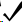                                                        Ф.И.О.                                                                                             подпись__.___.202_  г. Договор №  ___на оказание платных медицинских услугОбщество с ограниченной ответственностью «ПИК Панацея», именуемое в дальнейшем «Исполнитель», в лице  администратора ___________________, действующего на основании доверенности № ________________________ г.  с одной стороны и гражданина (нки) ____________________________________, именуемый(ая) в дальнейшем «Заказчик» с другой стороны, именуемые в дальнейшем «Стороны», заключили настоящий Договор о нижеследующем:1.Предмет Договора1.1. По настоящему Договору Исполнитель обязуется предоставить Заказчику по его желанию с учетом медицинских показаний и в соответствии с прейскурантом Исполнителя медицинские услуги, отвечающие требованиям к профессиональной медицинской деятельности юридическим, профессиональным и этическим, а также основанной на использовании медицинских изделий, разрешенных к применению на территории РФ, в соответствии с Порядками оказания медицинской помощи, а Заказчик обязуется своевременно оплатить стоимость предоставляемых платных медицинских услуг в соответствии    с положениями настоящего Договора.1.2. Исполнитель оказывает услуги на основании лицензии на медицинскую деятельность от 03.09.2020 г. № ЛО-24-01-004903, выданной Министерством здравоохранения Красноярского края.1.3. Перечень и стоимость услуг, предоставляемых Заказчику, оговаривается в соответствии с лицензией на осуществление медицинской деятельности и действующим прейскурантом Исполнителя.1.4. Заказчик информирован о возможности получения соответствующих видов и объемов медицинской помощи без взимания платы в рамках Программ государственных гарантий бесплатного оказания гражданам медицинской помощи до подписания настоящего договора.2. Условия и порядок оказания услуг2.1.    Исполнитель предоставляет платные медицинские услуги по желанию Заказчика с учетом медицинских показаний/противопоказаний.2.2. Исполнитель оказывает платные медицинские услуги по настоящему Договору по адресу: г. Красноярск, ул. Урванцева, д. 8А, помещение 188-1892.3. Исполнитель оказывает услуги по настоящему Договору в дни и часы работы, которые устанавливаются Исполнителем и доводятся до сведения Заказчика.2.4. Предоставление услуг по настоящему Договору происходит в порядке предварительной записи Заказчика на прием. Предварительная запись Заказчика на прием осуществляется посредством телефонной связи, интерактивно или лично у администратора, или во время приема у врача. В особых случаях, включая необходимость получения неотложной помощи, услуги Заказчику предоставляются без предварительной записи и/или вне установленной очереди.2.5. Медицинские услуги, составляющие предмет настоящего Договора, оказываются в разовом (единовременном) порядке, либо в рамках курса лечения, как перечня определенных диагностических и лечебных мероприятий, осуществляемых последовательно в течение срока, определяемого Исполнителем и обусловленного целями медицинских услуг, а также в рамках договоров с третьими лицами (договоры ДМС, медицинские программы Исполнителя).2.6. Просьбой Заказчика (потребителя) по осуществлению отдельных консультаций или медицинских вмешательств, не входящих или превышающих объем выполняемого стандарта медицинской помощи считать Талон на медицинскую услугу в рамках одного посещения.2.7. Перечень, срок и стоимость оказываемых медицинских услуг согласуются сторонами в Талоне на медицинские услуги, являющимся приложением к настоящему договору. 2.8. Платные медицинские услуги предоставляются при наличии информированного добровольного согласия потребителя (законного представителя потребителя), данного в порядке, установленном законодательством Российской Федерации об охране здоровья граждан.2.9.    Исполнитель предоставляет потребителю (законному представителю потребителя) по его требованию и в доступной для него форме информацию:    - о состоянии его здоровья, включая сведения о результатах обследования, диагнозе, методах лечения, связанном с ними риске, возможных вариантах и последствиях медицинского вмешательства, ожидаемых результатах лечения;     - об используемых при предоставлении платных медицинских услуг лекарственных препаратах и медицинских изделиях, в том числе о сроках их годности (гарантийных сроках), показаниях (противопоказаниях) к применению.3.Стоимость и порядок оплаты3.1.Медицинские услуги, предоставляемые Исполнителем по настоящему Договору, оплачиваются Заказчиком в соответствии с прейскурантом Исполнителя, действующим на момент оказания медицинских услуг. Ориентировочная стоимость услуг доводиться до сведения Заказчика в момент предварительной записи на прием. Окончательная стоимость услуг определяется после оказания медицинской помощи.3.2. Оплата медицинских услуг производиться в полном объеме сразу после оказания услуги, либо с согласия пациента оплата может осуществляться предварительно в объеме до 100%, или на иных условиях по договоренности Сторон.3.3. Оплата за оказание медицинских услуг по настоящему Договору производится наличными денежными средствами в кассу Исполнителя с выдачей Заказчику документа, подтверждающего оплату (контрольно-кассового чека или квитанции установленного образца) или иным способом в соответствии с действующим законодательством РФ.3.4. Совместно с контрольно-кассовым чеком Заказчику выдается Акт выполненных работ, в котором перечислены наименования услуг, их количество, стоимость, а также итоговая стоимость, подлежащая оплате в рамках данного посещения. Акт выполненных работ заверяется подписью администратора и печатью Исполнителя. 3.5.  По требованию Заказчику Исполнителем предоставляется калькуляция медицинских услуг.3.6. В случае оказания Заказчику услуг в рамках Договоров с третьими лицами (договоры ДМС, медицинские программы Исполнителя), обеспечивающими оплату услуг, Исполнитель предоставляет расчетно-финансовую и отчётную документацию второй Стороне по данным Договорам.4. Права и обязательства Сторон4.1.  Заказчик имеет право4.1.1.  На информацию об Исполнителе и самой услуге.4.1.2.  На безопасность услуги.4.1.3.  На соблюдение Исполнителем сроков оказания медицинских услуг.4.1.4.  На информацию об обстоятельствах, которые могут повлиять на качество оказываемой услуги.4.1.5.  Заказчик имеет любые иные права, предусмотренные законодательством Российской Федерации об охране здоровья граждан в РФ. 4.1.6. На получение надлежаще заверенных копий медицинской документации, после обращения к Исполнителю с соответствующим письменным заявлением. 5. Заказчик обязан5.1.  Оплатить оказанные ему услуги в сроки и в порядке, предусмотренном настоящим Договором.5.2.  Выполнять назначенный режим лечения, рекомендованный Исполнителем.5.3. Оказывать содействие надлежащему исполнению Договора: выполнять требования, обеспечивающие надлежащее предоставление платной медицинской услуги, включая сообщение необходимых для этого сведений (о перенесенных заболеваниях, аллергических реакциях на лекарственные препараты, наличие опасных для общества заболеваниях и т. п.)5.4.    Информировать Исполнителя о любых обстоятельствах, препятствующих исполнению Заказчиком условий настоящего Договора.5.5. Заблаговременно информировать Исполнителя о необходимости отмены или изменений назначенного ему времени получения медицинской услуги, в случае опоздания Заказчика более чем на 20 мин., по отношению к назначенному времени получения услуги. Исполнитель оставляет за собой право на перенос или отмену срока получения услуги.5.6. Удостоверять личной подписью в юридической и медицинской документации согласие на медицинское вмешательство или отказ от медицинского вмешательства в соответствии с требованиями действующего законодательства. 5.7. Подписание настоящего Договора со стороны Заказчика свидетельствует о получении им со стороны Исполнителя доступной, достоверной и полной информации об услугах, определённых настоящим Договором, об Исполнителе услуг, о стоимости услуг. Внесение изменений в доступной для ознакомления прейскурант услуг не является ненадлежащим выполнением условий настоящего Договора.6. Исполнитель имеет право6.1. Отказаться от исполнения обязательств по настоящему договору в одностороннем порядке при объективной невозможности обеспечить предоставление требуемой услуги, включая возникновение медицинских противопоказаний для оказания медицинской помощи и/или невозможность обеспечить ее безопасность.6..2. Не приступать к оказанию услуг в случаях, когда имеет место нарушение Заказчиком своих обязанностей по Договору, которое препятствует его выполнению Исполнителем (за исключением случае необходимости оказания экстренной медицинской помощи).6..3. Самостоятельно определять и изменять в процессе оказания услуг по медицинским показаниям объем исследований и необходимых действий, направленных на установление верного диагноза и оказание медицинской помощи надлежащего качества при условии информирования Заказчика и получения его согласия или отказа от предложенного медицинского плана.6.4. Заменить лечащего врача при наступлении объективной невозможности проводить лечение данным специалистом, а также при необходимости направить Заказчика для консультации к другим специалистам соответствующего профиля и квалификации.6..5. С учетом медицинской специфики оказываемой услуги привлекать к исполнению своих обязательств других лиц для обеспечения предоставления платной медицинской услуги.6.6.  Исполнитель имеет любые иные права, предусмотренные законодательством Российской Федерации об охране здоровья граждан в РФ.7. .Исполнитель обязан7.1. Своевременно оказывать услуги.7.2. Обеспечить пациента информацией, включающей в себя сведения о месте оказания услуг, режиме работы, перечне платных медицинских услуг с указанием их стоимости, об условиях предоставления и получения этих услуг, а также сведения о квалификации и сертификации специалистов.7.3. Использовать методы профилактики, диагностики, лечения, соответствующие юридическим, профессиональным и этическим требованиям к медицинской деятельности, а также медицинские изделия, разрешенные к применению в порядке, установленным действующим законодательством РФ.7.4. Соблюдать требования, предусмотренные законодательством Российской Федерации об охране здоровья граждан в РФ.7.5. Вести установленную медицинскую документацию.8. Ответственность Сторон8.1. Исполнитель несет ответственность перед Заказчиком за неисполнение или ненадлежащее исполнение условий настоящего Договора в соответствии с действующим законодательством РФ.8.2. Исполнитель освобождается от ответственности за неисполнение или ненадлежащее исполнение условий настоящего Договора, а также за возможные осложнения, в случае нарушений Заказчиком условий настоящего договора или возникшие по вине Заказчика при невыполнении им требований и предписаний медицинского персонала Исполнителя.8..3. Исполнитель не несет ответственности за невыполнение или несвоевременное выполнение условий Договора в случае форс-мажорных обстоятельств, а также по другим причинам, не зависящим от воли Исполнителя.8.4.    Исполнитель не несет ответственность за действие и бездействие других медицинских организаций.9. Сроки действия данного Договора. Прочие условия9.1.     Настоящий договор оставлен в двух экземплярах, имеющих одинаковую юридическую силу, по одному для каждой из сторон. 9.2.     Настоящий Договор вступает в силу с момента подписания его обеими Сторонами.9.3.  Настоящий Договор действует в течение одного календарного года с момента вступления его в силу и может быть пролонгирован на тех же условиях на следующий календарный год в случае, если за 30 дней до истечения срока действия настоящего Договора ни одна из Сторон не известит в письменном виде другую Сторону о намерении не пролонгировать настоящий Договор по истечении срока его действия.9.4. Договор может быть расторгнут/изменен в любой момент по соглашению Сторон, либо в ином порядке и по основаниям, предусмотренным действующим законодательством Российской Федерации.	9.5. Порядок и правила оказания медицинских услуг Исполнителем, а также иные условия исполнения настоящего договора услановлены в положении о порядке и условиях предоставления платных медицинских услуг , информация о котором доводится до Пациента путем размещения в сети ипнтернет на сайте Панацея24.рф и на информационных стендах, расположенных в  медицинском центре "ПАНАЦЕЯ". 10. Порядок разрешения споров10.1. Все разногласия по настоящему Договору решаются путем переговоров.10.2. Стороны договорились о претензионном характере разрешения споров, приняв на себя дополнительное обязательство проходить стадию досудебного урегулирования спора и обращаться за судебной защитой при полном или частичном не достижении заявленных в претензии требований.10.3. Стороны договорились о том, что при возникновении между Исполнителем и Заказчиком спора по поводу недостатков оказанной услуги по требованию любой из Сторон, может быть назначена комплексная экспертиза (аналитическая оценка качества оказанной медицинской помощи в рамках представленной услуги), в том числе с привлечением специалистов, не являющихся сотрудниками Исполнителя. Заказчик направлением Исполнителю претензий дает согласие на предоставление медицинской документации, содержащей сведения, составляющих врачебную тайну, лицам, не являющимся сотрудниками Исполнителя.10.4. В случае невозможности урегулирования спора путем переговоров, он разрешается в порядке, установленном законодательством РФ.11. Гарантийные обязательства11.1. Исполнитель гарантирует предоставление медицинской услуги в соответствии с требованиями юридических, профессиональных и морально-этических норм, предъявляемых к осуществлению профессиональной деятельности.11.2. В связи с тем, что медицинская услуга по своему содержанию предполагает вмешательство в биологические процессы, неподконтрольные в 100% случаев воле человека, Исполнитель при надлежащем выполнении условий настоящего Договора и правильном использовании достижений современной медицинской науки по объективным причинам не может гарантировать Заказчику достижение положительного результата оказания услуги, о чем последний предупреждается путем внесения в договор данного пункта.12. Адреса, реквизиты и подписи сторонИсполнитель: Общество с ограниченной ответственностью «ПЕРВАЯ ИНФЕКЦИОННАЯ КЛИНИКА ПАНАЦЕЯ»,  место нахождения: 660118, Красноярский край, г. Красноярск, ул. Урванцева, д. 8А, помещение 189, ИНН 2465147176, КПП 246501001, ОГРН 1162468083690, Свидетельство о внесении записи в Единый государственный реестр юридических лиц серия 24 № 006335246, выданное Межрайонной инспекцией Федеральной налоговой службы № 23 по Красноярскому краю, тел. 8 (391) 2-968-100, р/сч 40702810909530000513 , кор. Сч. 30101810100000000850, БИК 045004850, БАНК "ЛЕВОБЕРЕЖНЫЙ" (ПАО).  Лицензия на осуществление на медицинской деятельности № ЛО-24-01-004903 от 03.09.2020 г., выдана Министерством здравоохранения Красноярского края, адрес местонахождения: 660021, г. Красноярск, ул. Горького, 3к, тел.: +7 (391) 211-01-36. Виды работ (услуг), выполняемых (оказываемых) в составе лицензируемого вида деятельности: 1. 660125, Красноярский край, г. Красноярск, ул. Урванцева, д. 8 «А», пом. 189, при оказании первичной, в том числе доврачебной, врачебной и специализированной, медико-санитарной помощи организуются и выполняются следующие работы (услуги): при оказании первичной доврачебной медико-санитарной помощи в амбулаторных условиях по: медицинской статистике, организации сестринского дела, сестринскому делу, функциональной диагностике; при оказании первичной врачебной медико- санитарной помощи в амбулаторных условиях по: организации здравоохранения и общественному здоровью, терапии; при оказании первичной специализированной медико-санитарной помощи в амбулаторных условиях по: акушерству и гинекологии (за исключением использования вспомогательных репродуктивных технологий и искусственного прерывания беременности), гастроэнтерологии, дерматовенерологии, инфекционным болезням, кардиологии, медицинской статистике, неврологии, онкологии, организации здравоохранения и общественному здоровью, оториноларингологии (за исключением кохлеарной имплантации), офтальмологии, профпатологии, психиатрии, психиатрии-наркологии, рефлексотерапии, травматологии и ортопедии, ультразвуковой диагностике, урологии, функциональной диагностике, эндокринологии, эндоскопии; при оказании первичной специализированной медико- санитарной помощи в условиях дневного стационара по: акушерству и гинекологии (искусственному прерыванию беременности), инфекционным болезням. При проведении медицинских осмотров, медицинских освидетельствований и медицинских экспертиз организуются и выполняются следующие работы (услуги): при проведении медицинских осмотров по: медицинским осмотрам (предварительным, периодическим), медицинским осмотрам (предрейсовым. послерейсовым), медицинским осмотрам профилактическим; при проведении медицинских освидетельствований: медицинскому освидетельствованию на наличие медицинских противопоказаний к управлению транспортным средством. медицинскому освидетельствованию на наличие медицинских противопоказаний к владению оружием; при проведении медицинских экспертиз по: экспертизе качества медицинской помощи, экспертизе профессиональной пригодности, экспертизе временной нетрудоспособности.  2. Виды работ (услуг), выполняемых (оказываемых) в составе лицензируемого вида деятельности:  660125, Красноярский край, г. Красноярск, ул. Урванцева, д. 8 «А», пом. 188, при оказании первичной, в том числе доврачебной, врачебной и специализированной, медико-санитарной помощи организуются и выполняются следующие работы (услуги): при оказании первичной доврачебной медико-санитарной помощи в амбулаторных условиях по: вакцинации (проведению профилактических прививок); при оказании первичной специализированной медико-санитарной помощи в амбулаторных условиях по: эндоскопии.Заказчик: ФИО, __.___._____ г.р.,  паспорт _________ выдан: ___.__.20__ г., ___________________________________________________, код подразделения ______________,   адрес регистрации: .___________________________________________________________,  телефон: ________________Второй экземпляр договора на оказание платных медицинских услуг получен на руки        ____________________  _____________________________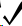                                                                                                                                             (подпись)                                                           (ФИО) __.___.202_ г.Приложения: 1.  Талон на медицинские услуги.  С Прейскурантом цен на услуги ООО «ПИК ПАНАЦЕЯ», Порядком и Правилами оказания платных медицинских услуг в ООО «ПИК ПАНАЦЕЯ» ознакомлен								        ____________________  ________________________________                                                                                                                                   (подпись)                                               (ФИО) ___.____.202_ г.г. Красноярск                                                                                                           __.__.202_  г.Исполнитель: _____________________________Заказчик:  ________________________________